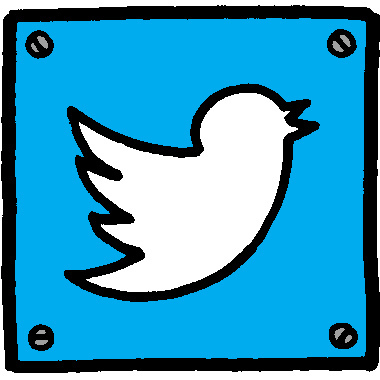 A	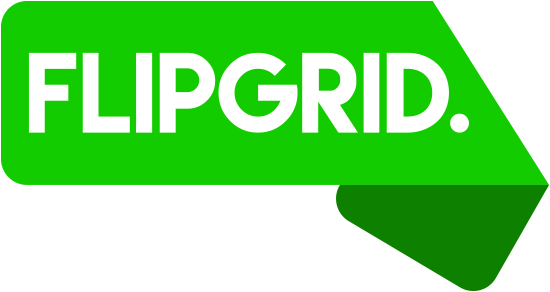 a 